УТВЕРЖДАЮ:
Глава сельской администрации МО «Соузгинское сельское поселение»В.П.Майманов07 апреля 2021гПАСПОРТ ДОСТУПНОСТИобъекта социальной инфраструктуры (ОСИ)N 701. Общие сведения об объекте1.1. Наименование (вид) объекта часть здания – администрация, назначение нежилое1.2. Адрес объекта Республика Алтай, Майминский район, с.Соузга, ул.Центральная, д.23/4, кв.81.3. Сведения о размещении объекта:- отдельно стоящее здание _______ этажей, ____________ кв. м- часть здания __________ этажей (или на 1 этаже),  40,6 кв.м.- наличие  прилегающего земельного участка (да, нет); _______________ кв. м1.4. Год постройки здания 1989, последнего капитального ремонта ___________1.5. Дата предстоящих плановых ремонтных работ: текущего _________________, капитального _________сведения об организации, расположенной на объекте1.6. Название организации (учреждения) (полное юридическое  наименование  - согласно Уставу, краткое наименование) муниципальное образование «Соузгинское сельское поселение» Майминского района Республики Алтай1.7. Юридический адрес организации (учреждения) Республика Алтай, Майминский район, с.Соузга, ул.Трактовая, 11.8.  Основание  для  пользования объектом (оперативное управление, аренда, собственность) собственность1.9. Форма собственности  государственная1.10.   Территориальная    принадлежность   муниципальная1.11. Вышестоящая организация (наименование) нет1.12. Адрес вышестоящей организации, другие координаты нет2. Характеристика деятельности организации на объекте(по обслуживанию населения)2.1.  Сфера  деятельности (здравоохранение, образование, социальная защита, физическая  культура  и  спорт,  культура,  связь  и информация, транспорт, жилой фонд, потребительский рынок и сфера услуг, другое)  многофункциональный центр, участковый уполномоченный полиции 2.2. Виды оказываемых услуг государственные услуги МФЦ, охрана порядка2.3.  Форма  оказания  услуг: (на объекте, с длительным пребыванием, в т.ч. проживанием, на дому, дистанционно) на объекте2.4.   Категории  обслуживаемого  населения  по возрасту:  (дети,  взрослые трудоспособного возраста, пожилые; все возрастные категории) все возрастные категории2.5.   Категории  обслуживаемых  инвалидов:  инвалиды,  передвигающиеся  на коляске,  инвалиды с нарушениями опорно-двигательного аппарата; нарушениями зрения, нарушениями слуха, нарушениями умственного развития2.6.  Плановая  мощность:  посещаемость  (количество обслуживаемых в день), вместимость, пропускная способность -  посещаемость 10 человек в день, вместимость 2 человека.2.7.  Участие  в  исполнении  ИПР  инвалида,  ребенка-инвалида  нет3. Состояние доступности объекта3.1. Путь следования к объекту пассажирским транспортом (описать маршрут движения с использованием пассажирского транспорта)  - Маршрутный автобус № 218 (г.Горно-Алтайск – с.Соузга) ,  наличие     адаптированного     пассажирского    транспорта    к    объекту нет 3.2. Путь к объекту от ближайшей остановки пассажирского транспорта:3.2.1. расстояние до объекта от остановки транспорта 600 м3.2.2. время движения (пешком) 15 мин.3.2.3. наличие выделенного от проезжей части пешеходного пути нет3.2.4.   Перекрестки:    нерегулируемые;    регулируемые,    со    звуковой сигнализацией, таймером; нет3.2.5. Информация на пути следования к объекту:  акустическая,  тактильная, визуальная; нет3.2.6. Перепады высоты на пути: есть, нет    Их обустройство для инвалидов на коляске: да, нет3.3. Организация доступности объекта для инвалидов - форма обслуживания <*>    --------------------------------    <*> Указывается один из вариантов: "А", "Б", "ДУ", "ВНД".3.4. Итоговое заключение о состоянии доступности ОСИ: часть здания – администрация, назначение нежилое, находящийся по адресу Республика Алтай, Майминский район, с.Соузга, ул.Центральная, д.23/4,  является доступным условно, для обеспечения доступности инвалидам требуется выполнение работ по адаптации объекта – текущий ремонт фукциональных зон, индивидуальное решение с ТСР. В этом случае объект будет доведен до ДЧ-В – доступно частично всем.4. Управленческое решение4.1. Рекомендации по адаптации основных структурных элементов объекта    --------------------------------    <*>  Указывается  один из вариантов (видов работ): не нуждается; ремонт(текущий,  капитальный);  индивидуальное решение с ТСР; технические решения невозможны - организация альтернативной формы обслуживания.4.2. Ожидаемый результат (по состоянию доступности) после выполнения  работпо адаптации ДЧ-В5. Особые отметкиПаспорт сформирован на основании: Ведомость инвентаризации объекта от "01" декабря  2020_г. N 1; акта обследования объекта от "___"________ .1. Анкеты (информации об объекте) от "__" ___________ 20__ г.2. Акта обследования объекта: N акта __________ от "__" ___________ 20__ г.3. Распоряжение   Соузгинской сельской администрации от___________2021г №___ПОДПИСИ: УТВЕРЖДАЮ:
Глава сельской администрации МО «Соузгинское сельское поселение»В.П.Майманов_________________2021гАНКЕТА
(информация об объекте социальной инфраструктуры)
К ПАСПОРТУ ДОСТУПНОСТИ ОСИ№  1. Общие сведения об объекте1.1. Наименование (вид) объекта часть здания – администрация, назначение нежилое1.2. Адрес объекта Республика Алтай, Майминский район, с.Соузга, ул.Центральная, д.23/4, кв.81.3. Сведения о размещении объекта:- отдельно стоящее здание _______ этажей, ____________ кв. м- часть здания __________ этажей (или на 1 этаже),  40,6 кв.м.- наличие  прилегающего земельного участка (да, нет); _______________ кв. м1.4. Год постройки здания 1989, последнего капитального ремонта ___________1.5. Дата предстоящих плановых ремонтных работ: текущего _________________, капитального _________сведения об организации, расположенной на объекте1.6. Название организации (учреждения) (полное юридическое  наименование  - согласно Уставу, краткое наименование) муниципальное образование «Соузгинское сельское поселение» Майминского района Республики Алтай1.7. Юридический адрес организации (учреждения) Республика Алтай, Майминский район, с.Соузга, ул.Трактовая, 11.8.  Основание  для  пользования объектом (оперативное управление, аренда, собственность) собственность1.9. Форма собственности  государственная1.10.   Территориальная    принадлежность   муниципальная1.11. Вышестоящая организация (наименование) нет1.12. Адрес вышестоящей организации, другие координаты нет2. Характеристика деятельности организации на объекте(по обслуживанию населения)2.1.  Сфера  деятельности (здравоохранение, образование, социальная защита, физическая  культура  и  спорт,  культура,  связь  и информация, транспорт, жилой фонд, потребительский рынок и сфера услуг, другое)  многофункциональный центр, участковый уполномоченный полиции 2.2. Виды оказываемых услуг государственные услуги МФЦ, охрана порядка2.3.  Форма  оказания  услуг: (на объекте, с длительным пребыванием, в т.ч. проживанием, на дому, дистанционно) на объекте2.4.   Категории  обслуживаемого  населения  по возрасту:  (дети,  взрослые трудоспособного возраста, пожилые; все возрастные категории) все возрастные категории2.5.   Категории  обслуживаемых  инвалидов:  инвалиды,  передвигающиеся  на коляске,  инвалиды с нарушениями опорно-двигательного аппарата; нарушениями зрения, нарушениями слуха, нарушениями умственного развития2.6.  Плановая  мощность:  посещаемость  (количество обслуживаемых в день), вместимость, пропускная способность -  посещаемость 10 человек в день, вместимость 2 человека.2.7.  Участие  в  исполнении  ИПР  инвалида,  ребенка-инвалида  нет3. Состояние доступности объекта3.1. Путь следования к объекту пассажирским транспортом (описать маршрут движения с использованием пассажирского транспорта)  - Маршрутный автобус № 218 (г.Горно-Алтайск – с.Соузга) ,  наличие     адаптированного     пассажирского    транспорта    к    объекту нет 3.2. Путь к объекту от ближайшей остановки пассажирского транспорта:3.2.1. расстояние до объекта от остановки транспорта 600 м3.2.2. время движения (пешком) 15 мин.3.2.3. наличие выделенного от проезжей части пешеходного пути нет3.2.4.   Перекрестки:    нерегулируемые;    регулируемые,    со    звуковой сигнализацией, таймером; нет3.2.5. Информация на пути следования к объекту:  акустическая,  тактильная, визуальная; нет3.2.6. Перепады высоты на пути: есть, нет    Их обустройство для инвалидов на коляске: да, нет3.3. Организация доступности объекта для инвалидов - форма обслуживания <*>    --------------------------------    <*> Указывается один из вариантов: "А", "Б", "ДУ", "ВНД".4. Управленческое решение (предложения  по адаптации основных структурных элементов объекта)    --------------------------------    <*>  Указывается  один из вариантов (видов работ): не нуждается; ремонт(текущий,  капитальный);  индивидуальное решение с ТСР; технические решения невозможны - организация альтернативной формы обслуживания.Размещение информации на Карте доступности субъекта Российской Федерации согласовано: ___________     Черта И.Г.  – ведущий специалист  Соузгинской с/администрации  Тел. (38844)27746(подпись, Ф.И.О., должность, координаты для связи уполномоченного представителя объекта)УТВЕРЖДАЮ:
Глава сельской администрации МО «Соузгинское сельское поселение»В.П.Майманов_________________2021гАКТ ОБСЛЕДОВАНИЯ
объекта социальной инфраструктуры
К ПАСПОРТУ ДОСТУПНОСТИ ОСИ№  1. Общие сведения об объекте1.1. Наименование (вид) объекта часть здания – администрация, назначение нежилое1.2. Адрес объекта Республика Алтай, Майминский район, с.Соузга, ул.Центральная, д.23/4, кв.81.3. Сведения о размещении объекта:- отдельно стоящее здание _______ этажей, ____________ кв. м- часть здания __________ этажей (или на 1 этаже),  40,6 кв.м.- наличие  прилегающего земельного участка (да, нет); _______________ кв. м1.4. Год постройки здания 1989, последнего капитального ремонта нет1.5. Дата предстоящих плановых ремонтных работ: текущего нет, капитального нет.Сведения об организации, расположенной на объекте:1.6. Название организации (учреждения) (полное юридическое  наименование  - согласно Уставу, краткое наименование) муниципальное образование «Соузгинское сельское поселение» Майминского района Республики Алтай1.7. Юридический адрес организации (учреждения) Республика Алтай, Майминский район, с.Соузга, ул.Трактовая, 12. Характеристика деятельности организации на объектеДополнительная информация:   помещение расположено в двухкомнатной квартире  многоквартирного дома, в одном кабинете расположено МФЦ, другой – кабинет участкового уполномоченного полиции. 3. Состояние доступности объекта3.1. Путь следования к объекту пассажирским транспортом (описать маршрут движения с использованием пассажирского транспорта)Маршрутный автобус № 218 (г.Горно-Алтайск – с.Соузга), остановка «мясокомбинат» наличие     адаптированного     пассажирского    транспорта    к    объекту  нет 3.2. Путь к объекту от ближайшей остановки пассажирского транспорта:3.2.1. расстояние до объекта от остановки транспорта 600 м3.2.2. время движения (пешком) 15 мин.3.2.3. наличие выделенного от проезжей части пешеходного пути нет3.2.4.   Перекрестки:    нерегулируемые;    регулируемые,    со    звуковой сигнализацией, таймером; нет3.2.5. Информация на пути следования к объекту:  акустическая,  тактильная, визуальная; нет3.2.6. Перепады высоты на пути: есть, нет    Их обустройство для инвалидов на коляске: да, нет3.3. Организация доступности объекта для инвалидов - форма обслуживания <*>    --------------------------------    <*> Указывается один из вариантов: "А", "Б", "ДУ", "ВНД".3.4. Состояние доступности основных структурно-функциональных зон    --------------------------------** Указывается: ДП-В – доступно полностью всем; ДП-И (К, О, С, Г, У) – доступно полностью избирательно (указать категории инвалидов); ДЧ-В – доступно частично всем;
ДЧ-И (К, О, С, Г, У) – доступно частично избирательно (указать категории инвалидов);
ДУ – доступно условно; ВНД – недоступно.3.5. Итоговое заключение о состоянии доступности ОСИ: часть здания – администрация, назначение нежилое, находящийся по адресу Республика Алтай, Майминский район, с.Соузга, ул.Центральная, д.23/4, кв.8,   является доступным частично избирательно (не доступно для колясочников), для обеспечения доступности требуется выполнение работ по адаптации объекта – текущий ремонт фукциональных зон, индивидуальное решение с ТСР и текущий ремонт входа в здание. В этом случае объект будет доведен до ДЧ-В – доступно частично всем.4. Управленческое решение (проект)4.1. Рекомендации по адаптации основных структурных элементов объекта    --------------------------------    <*>  Указывается  один из вариантов (видов работ): не нуждается; ремонт (текущий,  капитальный);  индивидуальное решение с ТСР; технические решения невозможны - организация альтернативной формы обслуживания.4.2. Период проведения работ 2025-2026гг в случае наличия финансовых средств в местном бюджетев рамках исполнения             ____________                     (указывается наименование документа: программы, плана)4.3. Ожидаемый результат (по состоянию доступности) после выполнения  работ по адаптации ДЧ-ВОценка результата исполнения программы, плана  (по  состоянию  доступности) ____4.4. Для принятия решения требуется, не требуется (нужное подчеркнуть):Согласование _________________________________________________________4.4.1. согласование на Комиссии  (наименование Комиссии по координации деятельности в сфере обеспечения доступной среды жизнедеятельности для инвалидов и других МГН)4.4.2. согласование работ с надзорными органами (в сфере проектирования и  строительства, архитектуры, охраны памятников, другое – указать)_______________________________________________________________________4.4.3. техническая экспертиза; разработка проектно-сметной документации;_______________________________________________________________________4.4.4. согласование с вышестоящей организацией (собственником объекта);_______________________________________________________________________4.4.5. согласование с общественными организациями инвалидов
_______________________________________________________________________4.4.6. другое  __________________________________________________________Имеется заключение уполномоченной организации о состоянии доступности объекта (наименование документа и выдавшей его организации, дата), прилагается4.7. Информация может быть размещена (обновлена) на Карте доступности субъекта Российской Федерации  (наименование сайта, портала)5. Особые отметкиПРИЛОЖЕНИЯ:Результаты обследования:Территории, прилегающей к объекту                                  на        1         листахВхода (входов) в здание                                                        на        1         листахПутей движения в здании                                                     на                листахЗоны целевого назначения объекта                                     на          1       листахСанитарно-гигиенических помещений                               на           1      листахСистемы информации (и связи) на объекте                        на                 листахРезультаты фотофиксации на объекте                                      на   4  листахПоэтажные планы, паспорт БТИ                                                на 1 листахДругое (в том числе дополнительная информация о путях движения к объекту)  _____________________________________________________________________________ПОДПИСИ:Управленческое решение согласовано:                  «____»____________2021гПротокол  №      .Комиссией (название)  _______________________________________________________________________Фото 1 прилегающая территория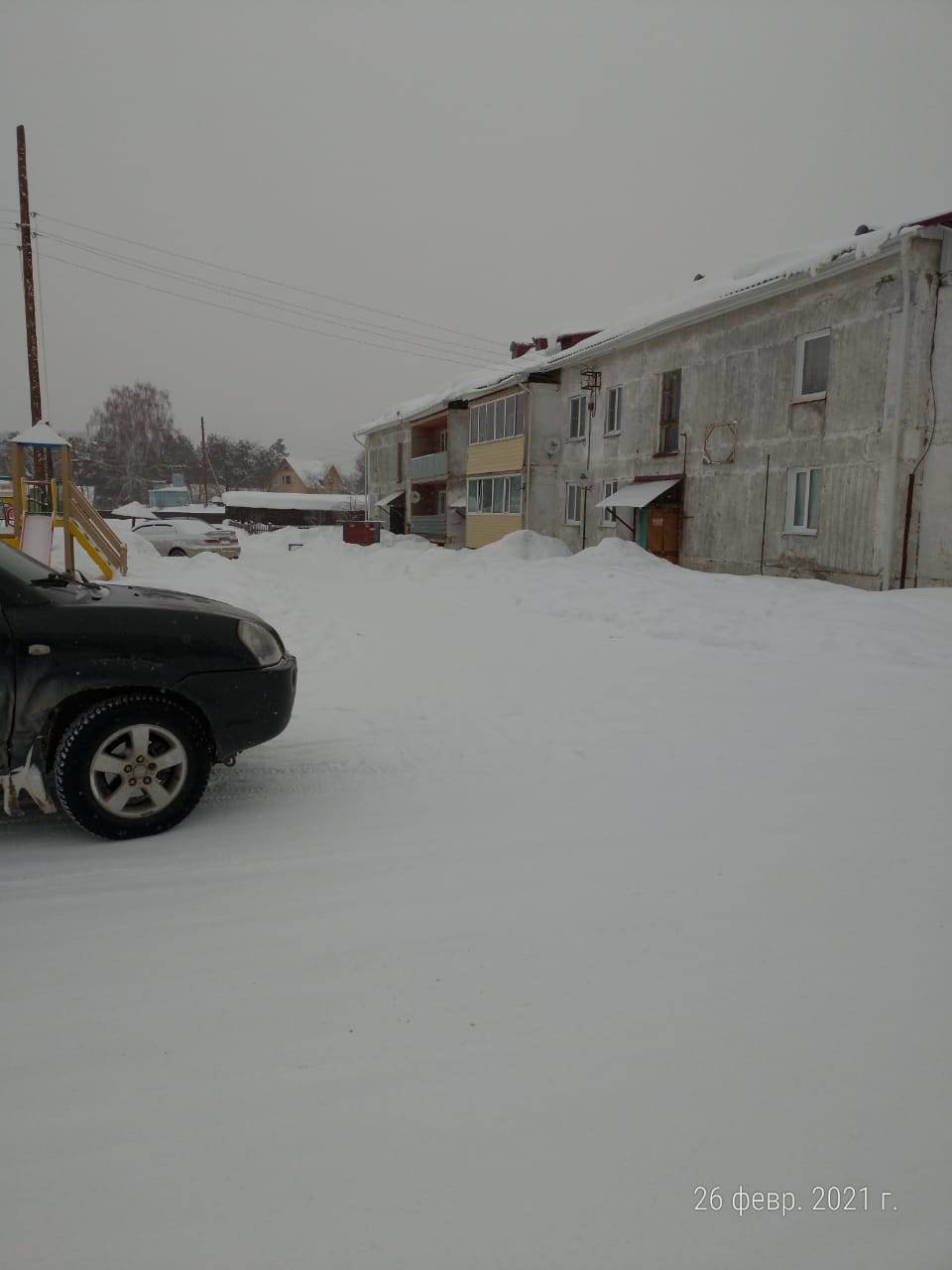 фото 2. Вход в здание, площадка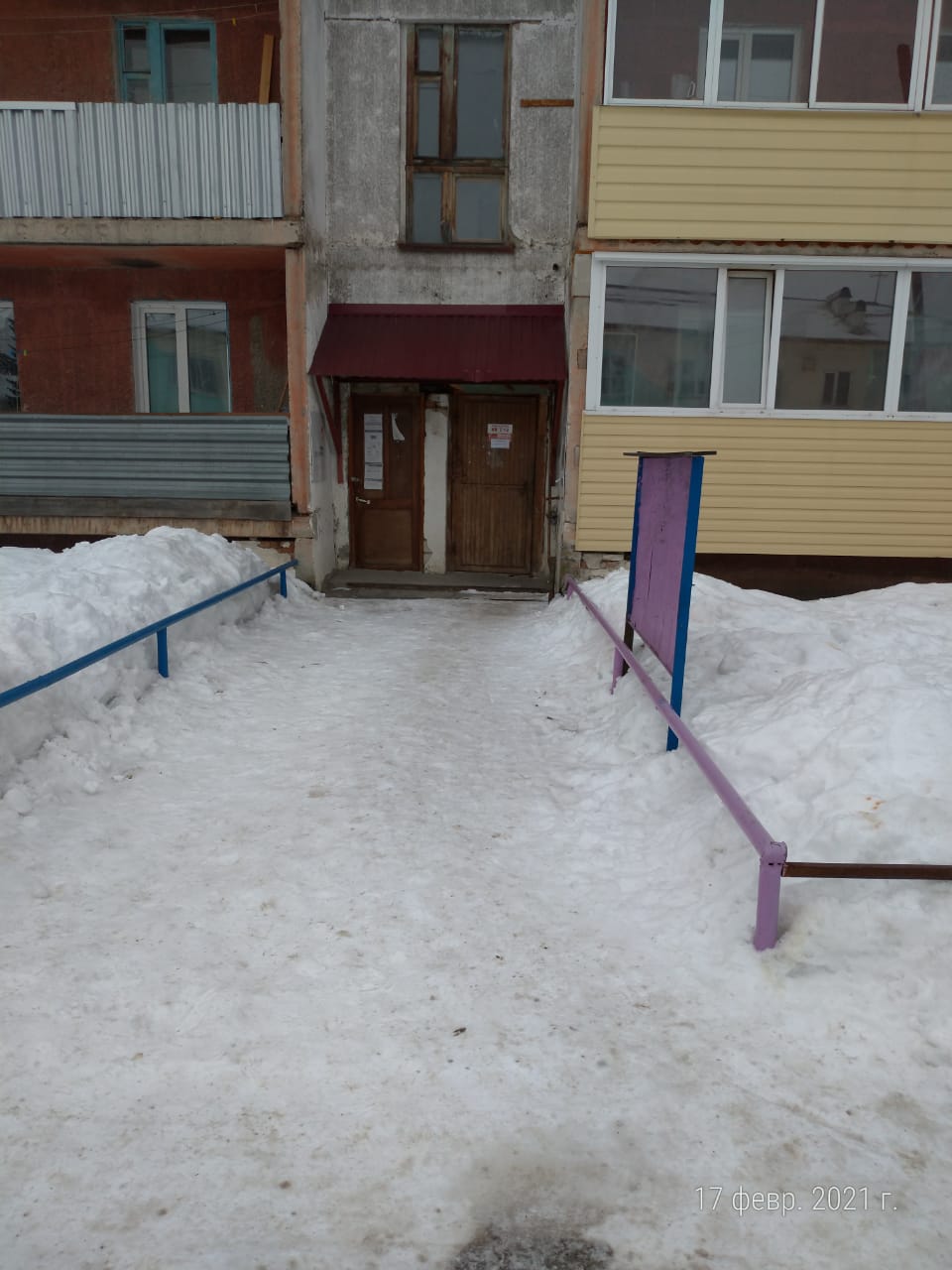 Фото 3 тамбур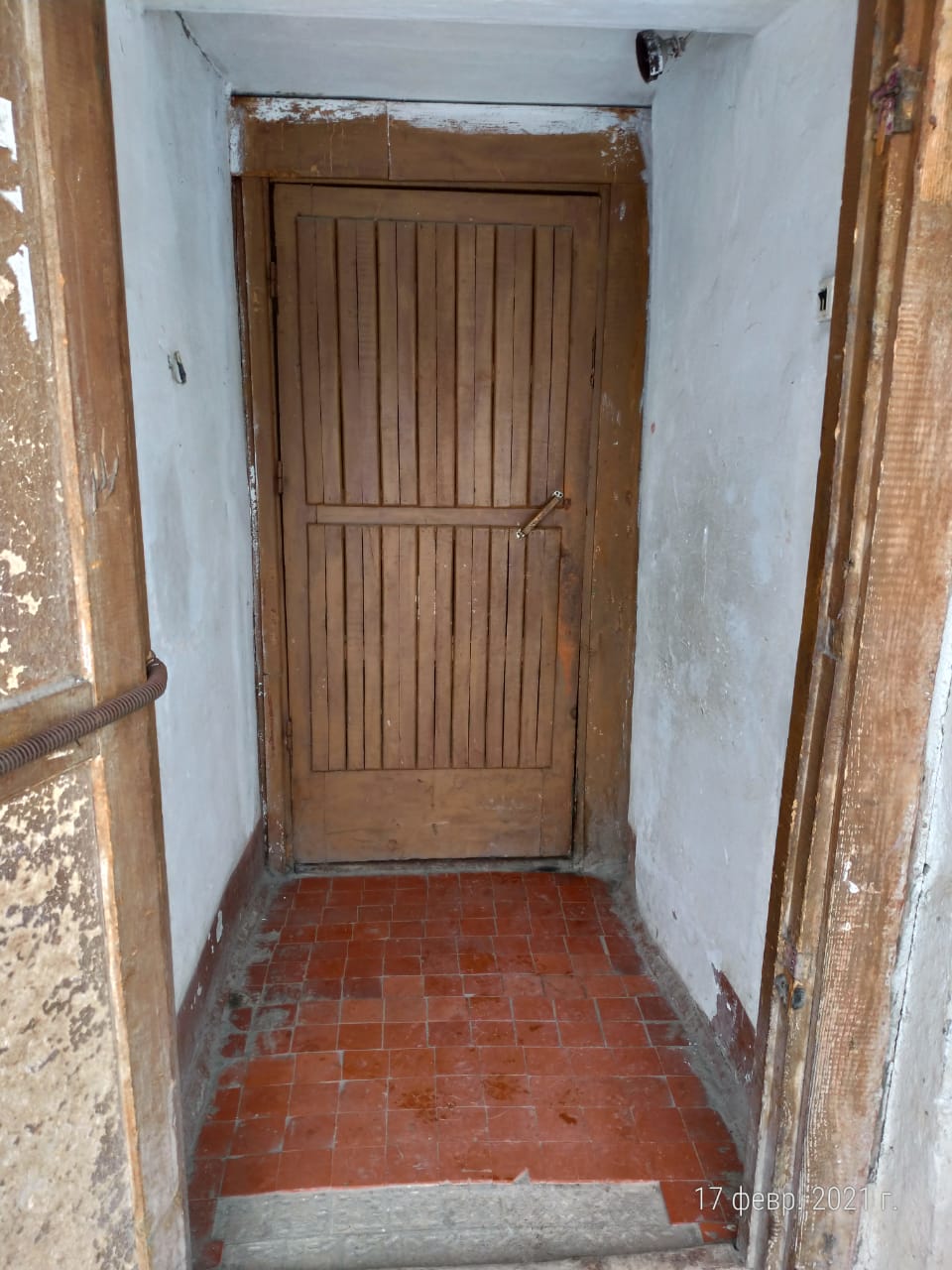 Фото 4. лестница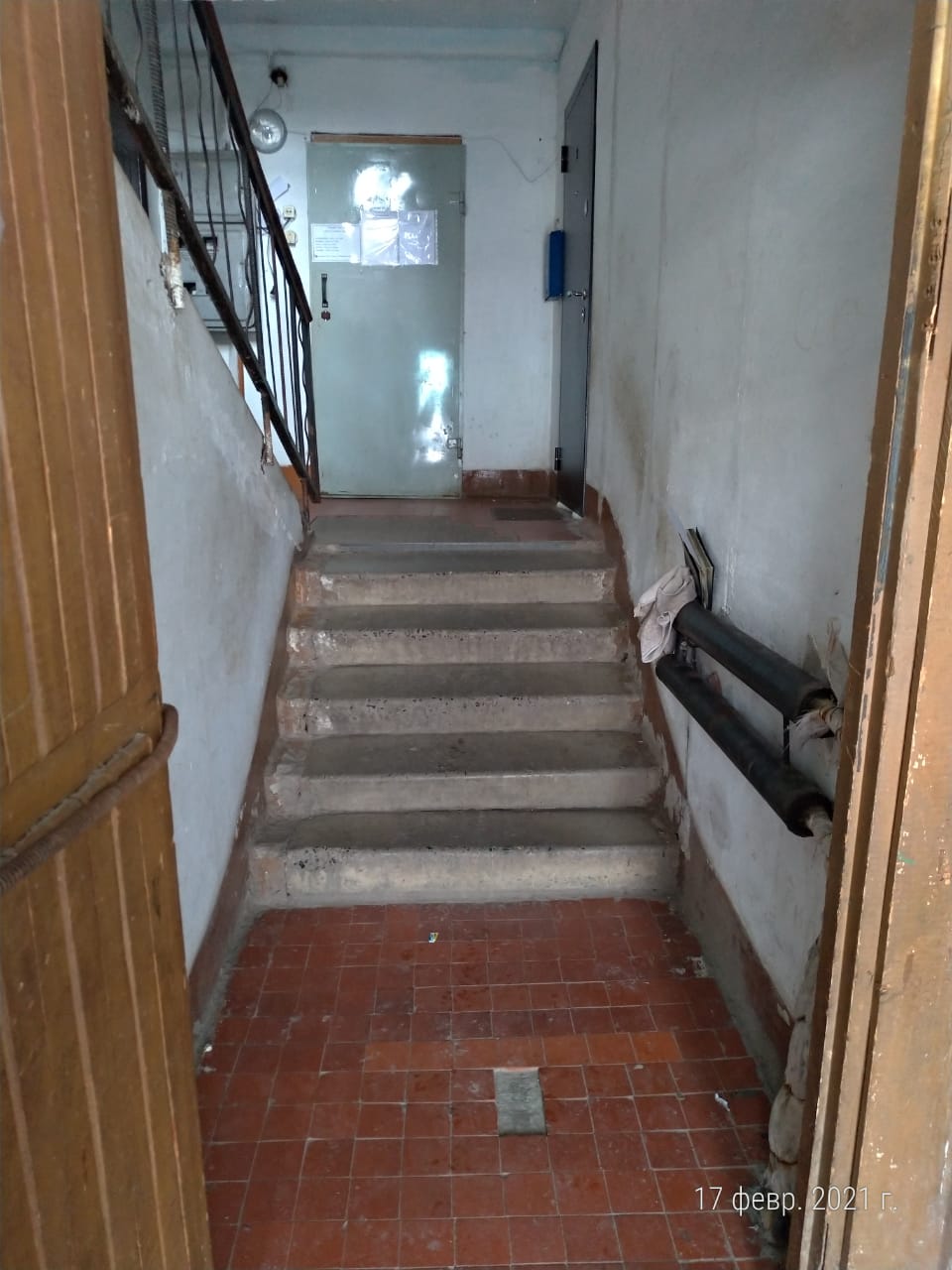 Фото 5. Вход в помещение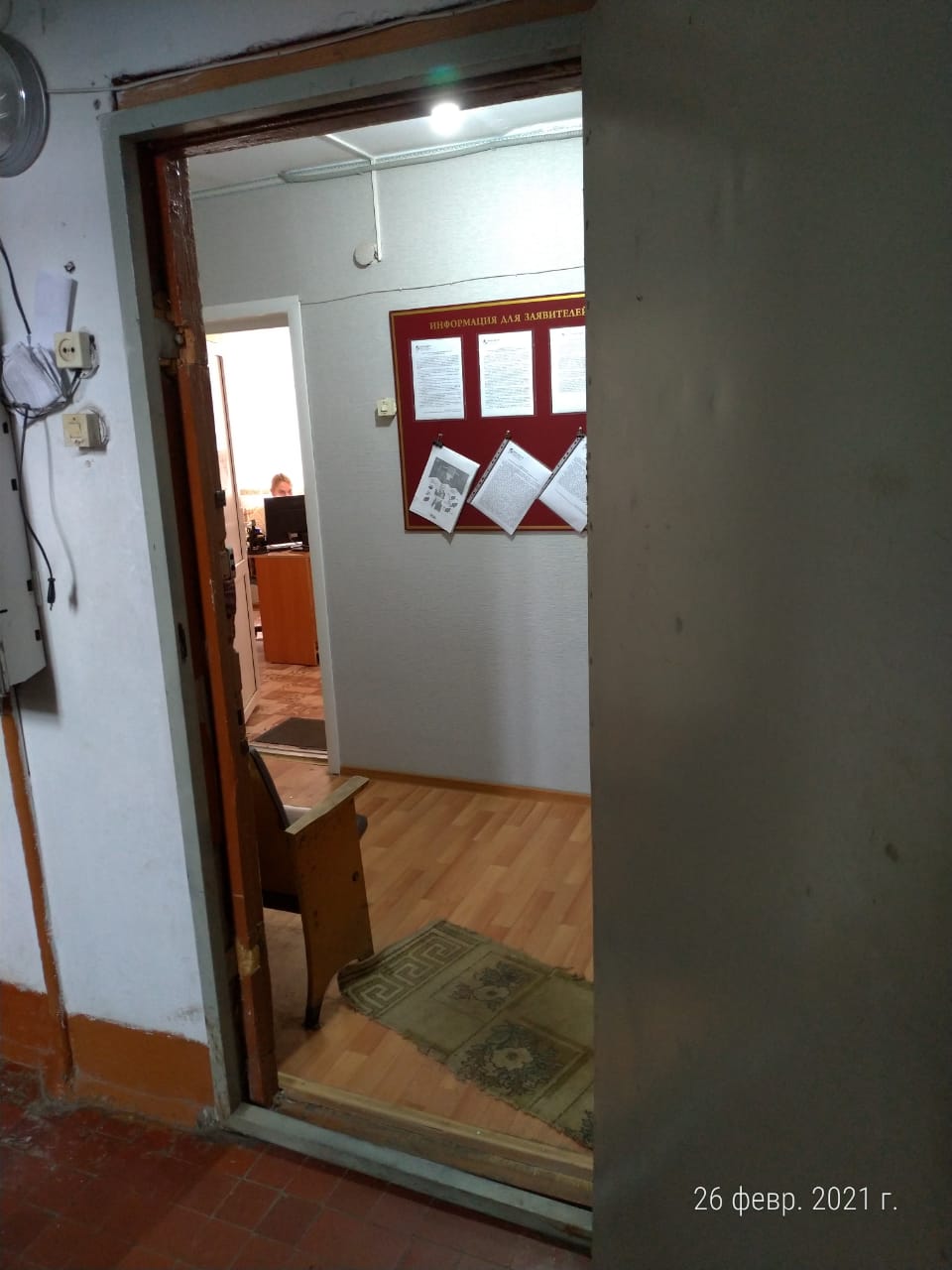 Фото 6. Зона обслуживания МФЦ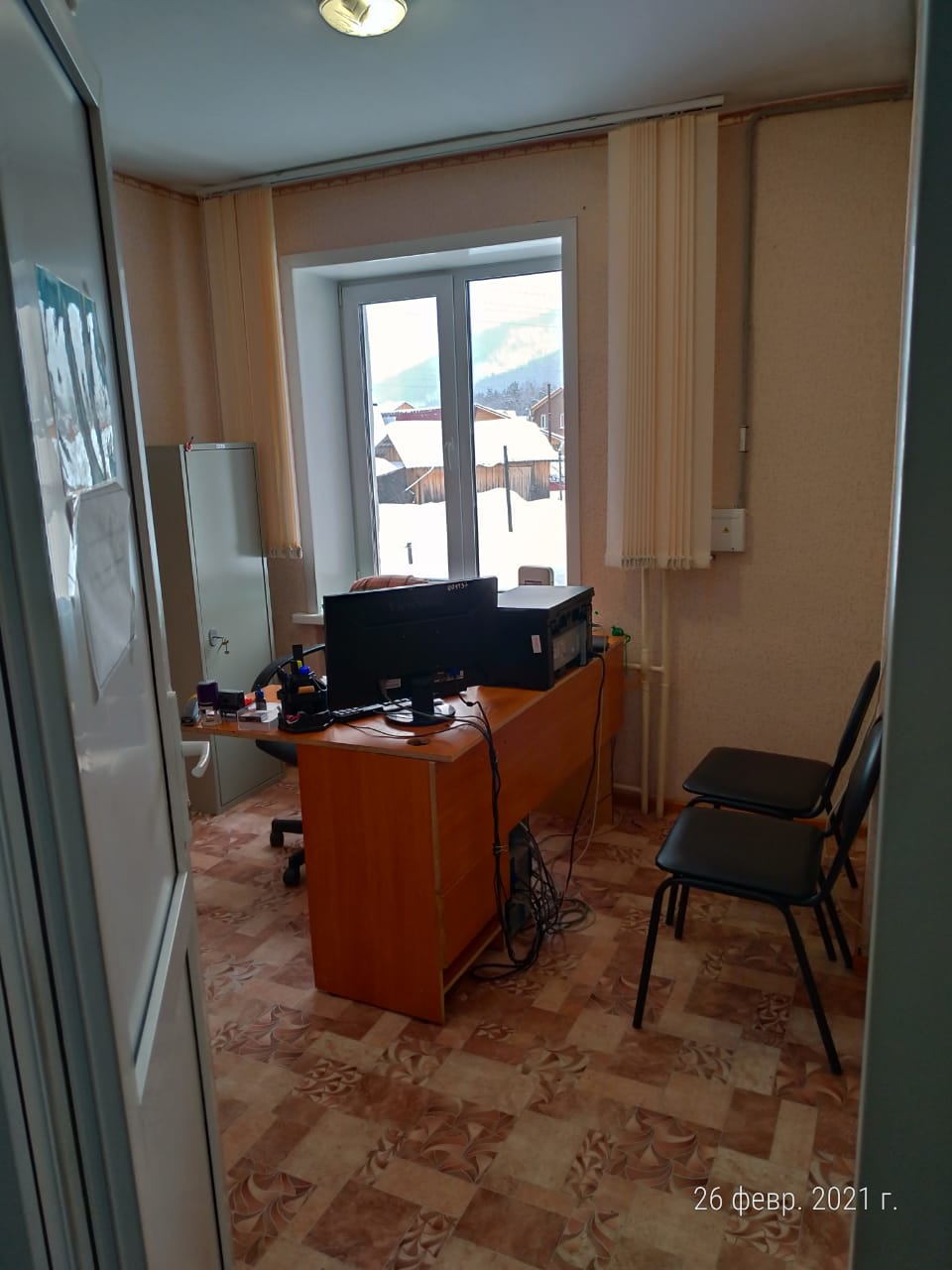 Фото 7. Санитарно-гигиеническое помещение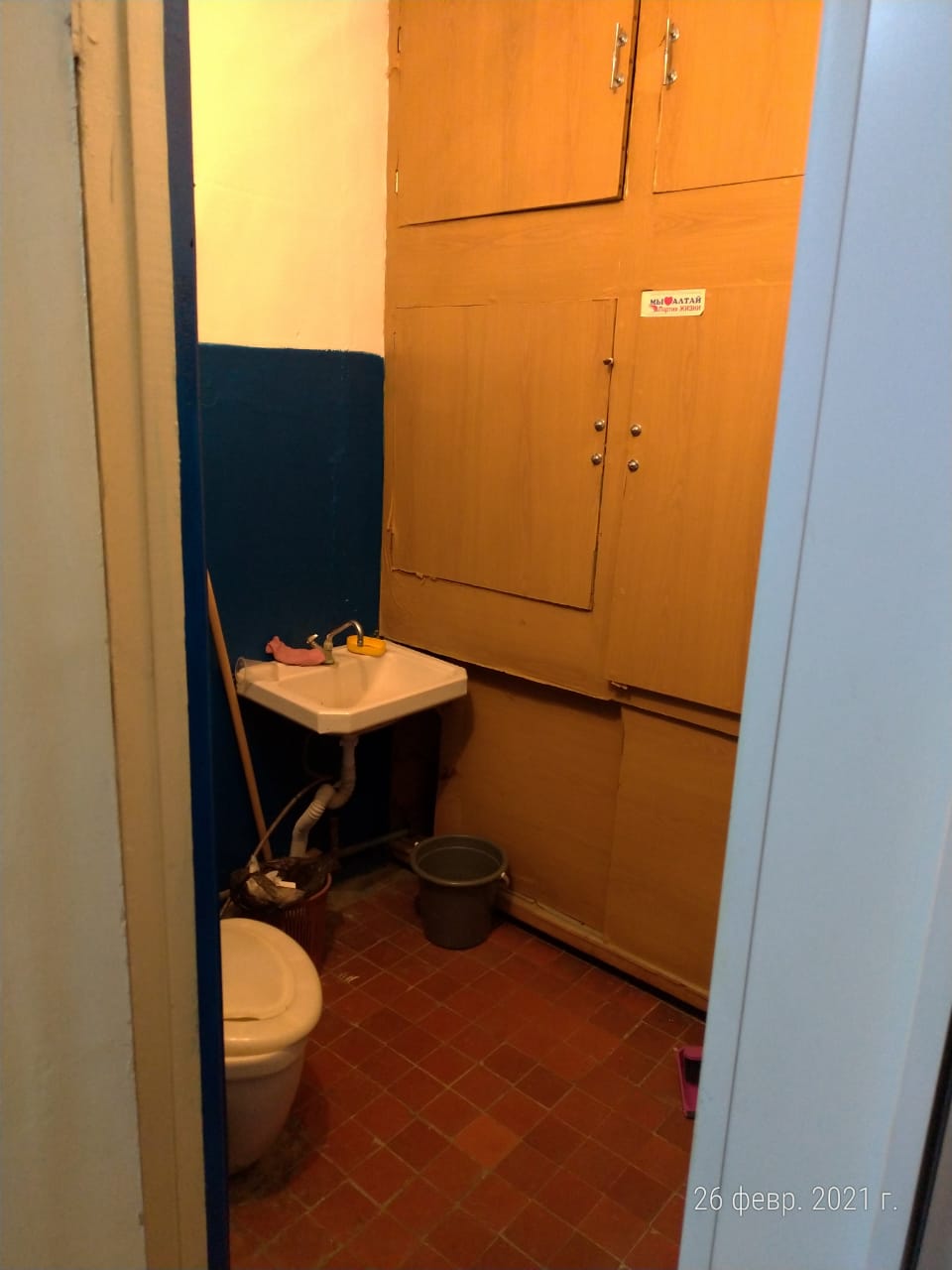 Приложение № 7к методическим рекомендациямПлан «дорожная карта»адаптации объектов социальной инфраструктуры и обеспечения доступности услуг для инвалидов и других МГН объекта  МО «Соузгинское сельское поселение»: часть здания – адмитнистрация, назначение нежилое на  2025-2026год* - указываются мероприятия в соответствии с управленческим решением – «Рекомендации по адаптации основных структурных элементов объекта» Паспорта ОСИ** - указывается вид работы в соответствии с классификатором: 	  ТР – текущий ремонтПСД – подготовка проектно-сметной документацииСтр - строительствоКР – капитальный ремонтРек – реконструкцияОрг – организация альтернативной формы обслуживания и др. орг. мероприятия*** - указывается: ДП-В - доступен полностью всем;  ДП-И  (К, О, С, Г, У) - доступен полностью избирательно (указать, каким категориям инвалидов); ДЧ-В  - доступен частично всем; ДЧ-И  (К, О, С, Г, У) – доступен частично избирательно (указать категории инвалидов); ДУ - доступно условно (ДУ-В или ДУ-И)  N п/п            Категория инвалидов                           (вид нарушения)                 Вариант организации     доступности объекта   (формы обслуживания) <*>1  Все категории инвалидов и МГН               в том числе инвалиды:                       2  передвигающиеся на креслах-колясках         ВНД3  с нарушениями опорно-двигательного аппарата ДУ4  с нарушениями зрения                        Б5  с нарушениями слуха                         ДУ6  с нарушениями умственного развития          ДУN п/пСтруктурно-функциональные зоны объектаРекомендации об адаптации объектаСроки исполнения1  Территория, прилегающая к зданию (участок) ТР2025 – 20262  Вход (входы) в здание                      ТР, ТСР2025 – 20263  Путь (пути) движения внутри здания         (в т.ч. пути эвакуации)                    ТР2025 – 20264  Зона целевого назначения здания            (целевого посещения объекта)               ТР2025 – 20265  Санитарно-гигиенические помещения          ТР2025 – 20266  Система информации на объекте          (на всех зонах)                            ТР2025 – 20267  Пути движения к объекту                    (от остановки транспорта)                  ТР2025 – 20268  Все зоны и участки                         ТР,  ТСР2025 – 2026Ф.И.О., должностьПодписьРуководитель рабочей группыМайманов В.П. – глава администрацииЧлены рабочей группыЧерта Ирина Геннадьевна – ведущий специалист Соузгинской сельской администрацииБойцун Ирина Александровна – юрист Соузгинской сельской администрацииВ том числе:представители общественных организаций инвалидовЕвдокимова И.Ю. – председатель МОО ВОИ Майминского районаПредставитель организации, расположенной на объекте N п/п            Категория инвалидов                           (вид нарушения)                 Вариант организации     доступности объекта   (формы обслуживания) <*>1  Все категории инвалидов и МГН               в том числе инвалиды:                       2  передвигающиеся на креслах-колясках         ВНД3  с нарушениями опорно-двигательного аппарата ДУ4  с нарушениями зрения                        Б5  с нарушениями слуха                         ДУ6  с нарушениями умственного развития          ДУ N п/п  Основные структурно-функциональные зоны                    объекта                  Рекомендации по адаптацииобъекта (вид работы) <*>1  Территория, прилегающая к зданию (участок) ТР2  Вход (входы) в здание                      технические решения невозможны - организация альтернативной формы обслуживания.3  Путь (пути) движения внутри здания         (в т.ч. пути эвакуации)                    технические решения невозможны - организация альтернативной формы обслуживания.4  Зона целевого назначения здания            (целевого посещения объекта)               ТР5  Санитарно-гигиенические помещения          ТР6  Система информации на объекте              (на всех зонах)                            ТР7  Пути движения к объекту                    (от остановки транспорта)                  ТР8  Все зоны и участки                         ТР, ТСРМуниципальное образование «Соузгинское сельское поселение» Майминского района Республики Алтай                                                   2021 года N п/п            Категория инвалидов                           (вид нарушения)                 Вариант организации     доступности объекта   (формы обслуживания) <*>1  Все категории инвалидов и МГН               в том числе инвалиды:                       2  передвигающиеся на креслах-колясках         ВНД3  с нарушениями опорно-двигательного аппарата ДУ4  с нарушениями зрения                        Б5  с нарушениями слуха                         ДУ6  с нарушениями умственного развития          ДУ N п/п Основные структурно-функциональные зоны   Состояние доступности, в   том числе для основных   категорий инвалидов <**>ПриложенияПриложения N п/п Основные структурно-функциональные зоны   Состояние доступности, в   том числе для основных   категорий инвалидов <**>№ на плане№ фото1  Территория, прилегающая к зданию (участок)ДУ12  Вход (входы) в здание                     ДЧ-И (О,  Г, У)23  Путь (пути) движения внутри здания        (в т.ч. пути эвакуации)                   ДЧ-И (О, Г, У)13,4,54  Зона целевого назначения здания           (целевого посещения объекта)              ДУ4,565  Санитарно-гигиенические помещения         ДЧ-И (О, Г, У)376  Система информации и связи (на всех зонах)ВНД7  Пути движения к объекту                   (от остановки транспорта)                 ДУ N п/п  Основные структурно-функциональные зоны                    объекта                  Рекомендации по адаптацииобъекта (вид работы) <*>1  Территория, прилегающая к зданию (участок) ТР2  Вход (входы) в здание                      технические решения невозможны - организация альтернативной формы обслуживания.3  Путь (пути) движения внутри здания         (в т.ч. пути эвакуации)                    технические решения невозможны - организация альтернативной формы обслуживания.4  Зона целевого назначения здания            (целевого посещения объекта)               ТР5  Санитарно-гигиенические помещения          ТР6  Система информации на объекте              (на всех зонах)                            ТР7  Пути движения к объекту                    (от остановки транспорта)                  ТР8  Все зоны и участки                         ТР, ТСРФ.И.О., должностьПодписьРуководитель рабочей группыМайманов В.П. – глава администрацииЧлены рабочей группыЧерта Ирина Геннадьевна – ведущий специалист Соузгинской сельской администрацииБойцун Ирина Александровна – юрист Соузгинской сельской администрацииВ том числе:представители общественных организаций инвалидовЕвдокимова И.Ю. – председатель МОО ВОИ Майминского районаПредставитель организации, расположенной на объекте№п/пНаименование объектаи название организации, расположенной на объектеАдрес объектаПлановые работыПлановые работыОжидаемый результат (по состоянию доступности)***ФинансированиеФинансированиеДата текущего контроля№п/пНаименование объектаи название организации, расположенной на объектеАдрес объектаСодержание работ*Вид** работОжидаемый результат (по состоянию доступности)***Объем, тыс. руб.ИсточникДата текущего контроля12356789111часть здания – администрация, назначение нежилое (МФЦ, кабинет УУП)Республика Алтай, Майминский район, с.Соузга, ул.Центральная, д.23/4, кв.8благоустройство территории, прилегающей к зданию: текущий ремонт тротуаров с устройством тактильной, визуальной информацией. Выделить парковочное место для автомобиля инвалидаТРДП-В40МБ20301часть здания – администрация, назначение нежилое (МФЦ, кабинет УУП)Республика Алтай, Майминский район, с.Соузга, ул.Центральная, д.23/4, кв.8Текущий ремонт ремонт входа в здание с целью адаптации к требованиям СП 35-101-2001. Устройство тактильной, визуальной информации, кнопки вызова сотрудника.ТР, ОргДЧ-В20МБ20301часть здания – администрация, назначение нежилое (МФЦ, кабинет УУП)Республика Алтай, Майминский район, с.Соузга, ул.Центральная, д.23/4, кв.8Путь движения внутри здания:  Устройство тактильной, визуальной информацииТРДП-В5МБ20301часть здания – администрация, назначение нежилое (МФЦ, кабинет УУП)Республика Алтай, Майминский район, с.Соузга, ул.Центральная, д.23/4, кв.8Зона целевого назначения здания: Устройство тактильной, визуальной информации, кнопки вызова сотрудникаТРДП-В15МБ20301часть здания – администрация, назначение нежилое (МФЦ, кабинет УУП)Республика Алтай, Майминский район, с.Соузга, ул.Центральная, д.23/4, кв.8Санитарно-гигиенические помещения: провести текущий ремонт, устройство поручней         ТРДП-В30МБ20301часть здания – администрация, назначение нежилое (МФЦ, кабинет УУП)Республика Алтай, Майминский район, с.Соузга, ул.Центральная, д.23/4, кв.8Пути движения к объекту: провести текущий ремонт участка дороги с устройством тактильной, визуальной информацией.                     ТРДП-В10МБ2030